 .                                     #мывместе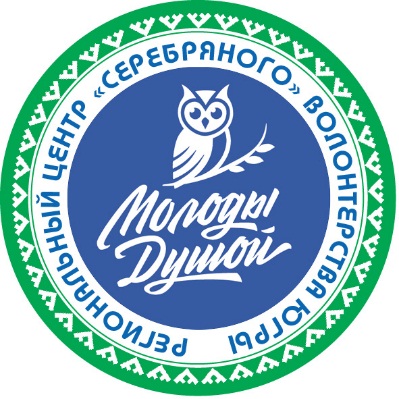 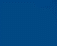 Уважаемые координаторы муниципальных центров      «серебряного» волонтерства «Молоды душой»,                   «серебряные» добровольцы                                                    Ханты-Мансийского автономного округа-Югры!Наш регион вместе со всей страной и со всем миром столкнулся с опасным заболеванием – коронавирусной инфекцией COVID-19. Нам приходится менять планы, переносить мероприятия, отказываться от встреч с близкими и единомышленниками. Мы понимаем, что прожить вынужденную самоизоляцию, к которой нас призывают представители власти, людям старшего возраста непросто, особенно одиноким. Но прожить этот сложный период без паники, с достоинством и пользой для себя всё-таки можно. Мы подготовили актуальную информацию, которая может пригодиться лично вам, вашим близким и знакомым. Можете смело её распространять! Где узнавать достоверную информацию о положении дел в период пандемииНа портале «Открытый регион – Югра» работает раздел, посвященный мерам противодействия и профилактики новой коронавирусной инфекции. Новая вкладка «СтопкоронавирусЮгра» размещена в разделе «Новости» в главном меню сайта. На странице размещена актуальная и достоверная информация о текущей ситуации по COVID-19 в округе, последние новости, советы специалистов, статистика, документы, видео, инфографика.Важно! Ориентируйтесь только на официальную информацию из проверенных официальных источников.стопкоронавирус.рф сайт Роспотребнадзорасайт Министерства здравоохранения РФофициальный Телеграм-канал Оперативного штаба Югрыяндекс-чат Оперативного штаба ЮгрыViber Оперативного штаба Югры8-800-301-68-88 Единая горячая линия в Югре по Covid-198-800-200-01-12 – Единая «Горячая линия»8-800-555-49-43 – «Горячая линия» Роспотребнадзора РФ8-800-100-86-03 – «Горячая линия» Депздрава ЮгрыГде и как получить помощь
	Одиноко проживающие инвалиды 1 и 2 группы, а также граждане старшего пенсионного возраста 65+ могут по телефону обратиться в местные учреждения социального обслуживания населения для получения срочных социальных услуг по покупке и доставке продуктов питания, промышленных товаров первой необходимости, средств санитарии и гигиены, средств ухода, медицинских изделий и лекарственных препаратов (при наличии назначения врача).8-800-200-34-11 - «Горячая линия» ОНФ для оказания помощи пожилым и маломобильным гражданаммывместе2020.рф – сайт Всероссийской акции #мывместе, в рамках которой волонтеры оказывают помощь людям старшего возраста и маломобильным жителям. Помощь оказывают добровольцы АВЦ, движения «Волонтеры-медики» и представители ОНФ.Какие меры поддержки в Югре будут продлеваться автоматически и на какой периодВыплата мер социальной поддержки, предоставляемых за счет регионального бюджета, продлена до 30.09.2020 без предъявления гражданами заявления и подтверждения сведений, в том числе: субсидии на оплату жилого помещения и коммунальных услуг; социального пособия неработающим пенсионерам, имеющим стаж работы в автономном округе свыше 20 лет, то выплата указанных мер на следующий установленный законодательством срок (полгода, год) в назначенном ранее размере будет продлена автоматически без участия заявителя. Предоставление компенсационных выплатам на оплату жилого помещения и коммунальных услуг будет предоставляться, даже если в этот же период (с 20.03.2020 по 30.09.2020) образовалась задолженность по оплате услуг.
Чем занять себяБлагодаря режиму вынужденной самоизоляции у всех нас появилось много свободного времени., проведите его с пользой: молодыдушой.рф/news –  новости от «серебряных» волонтеров со всей страны;
        www.facebook.com/groups/2225547211056958/?ref=bookmarks – общероссийская группа «серебряных» волонтеров;vk.com/serebro.russia - общероссийская группа «серебряных» волонтеров ВКонтакте;https://www.instagram.com/serebrianyevolonteryiugry/ - группа в Инстаграмм «серебряных» волонтеров Югры;https://ok.ru/group54382912798827- группа «серебряных» волонтеров Югры в Одноклассниках;https://vk.com/feed – группа «серебряных» волонтеров Югры в ВКонтакте;edu.dobro.ru – обучающая платформа от Ассоциации Волонтерских Центров, курсы по волонтерству;contests.dobro.ru/dr – до 30 апреля успейте подготовить и подать заявку на юбилейный конкурс «Доброволец России». Как и в прошлые годы, мы готовы предоставить Вам письма поддержки;www.popmech.ru/diy/559274-karantin-na-polzu-chem-zanyatsya-vo-vremya-samoizolyacii-po-koronavirusu – множество интересных советов о том, чем заняться дома;www.daily.afisha.ru/brain/14920-knigi-serialy-koncerty-i-yoga-vse-chto-stalo-besplatnym-izza-karantina – подборка бесплатных ресурсов, где можно поучиться, почитать, посмотреть кино и сериалы, балет и оперу, посетить виртуальные экскурсии и не только.«Серебряные» добровольцы!В период ограничений и вынужденной самоизоляции будьте верны себе, продолжайте дарить теплоту ваших сердец, ищите новые формы волонтерской работы!Имейте мужество не поддаваться панике, не опускать рук, нам не страшно быть в изоляции и остаться без дела, звоните вашим старшим друзьям и близким, спросите про их самочувствие, поговорите про увлечения и хобби, устройте наконец интернет-турнир по шахматам среди людей старшего возраста! Коллектив Регионального центра «серебряного» волонтерства Югры призывает вас не унывать, беречь себя, следить за здоровьем и помнить, что вы важная часть большой, дружной волонтерской семьи!Мы хотим, чтобы Вы знали, что волонтерская работа сейчас жизненно необходима, каждый «серебряный» доброволец может морально поддержать многих!Пообщаться с нами вы всегда можете по телефонам +7 (3467) 388-692,             +7(3467) 332-657 или написать на электронный адрес: NoskovaOG@kcsons.ru.С добром и надеждой на лучшее,Руководитель РЦСВ ЮгрыОльга Геннадьевна Носкова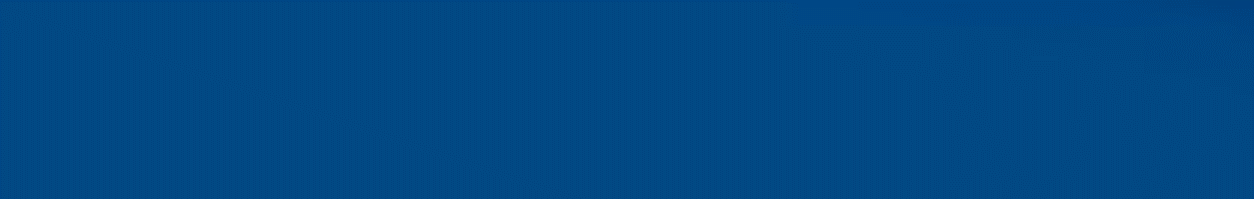 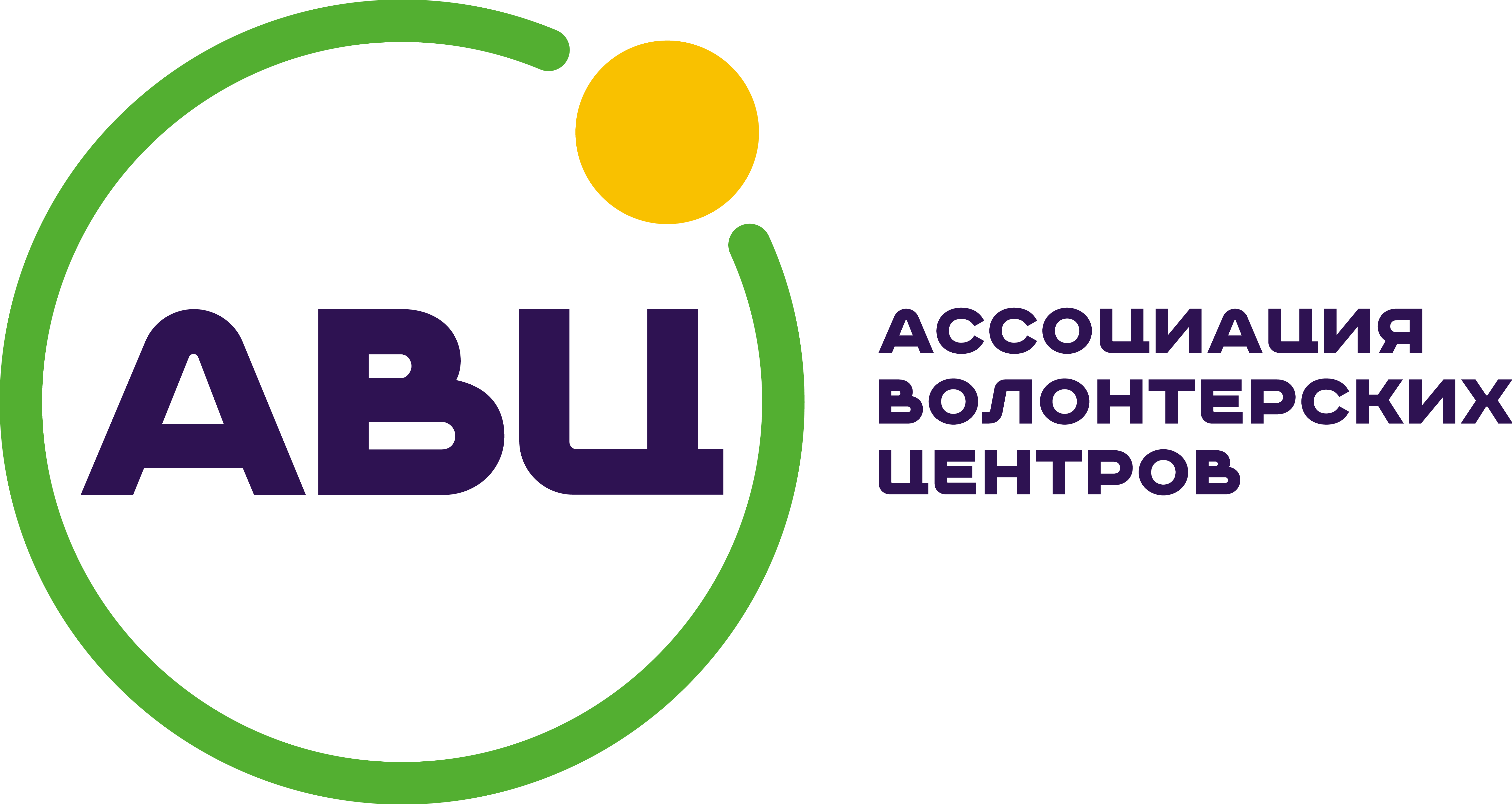 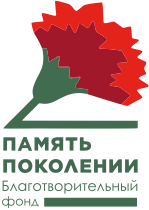 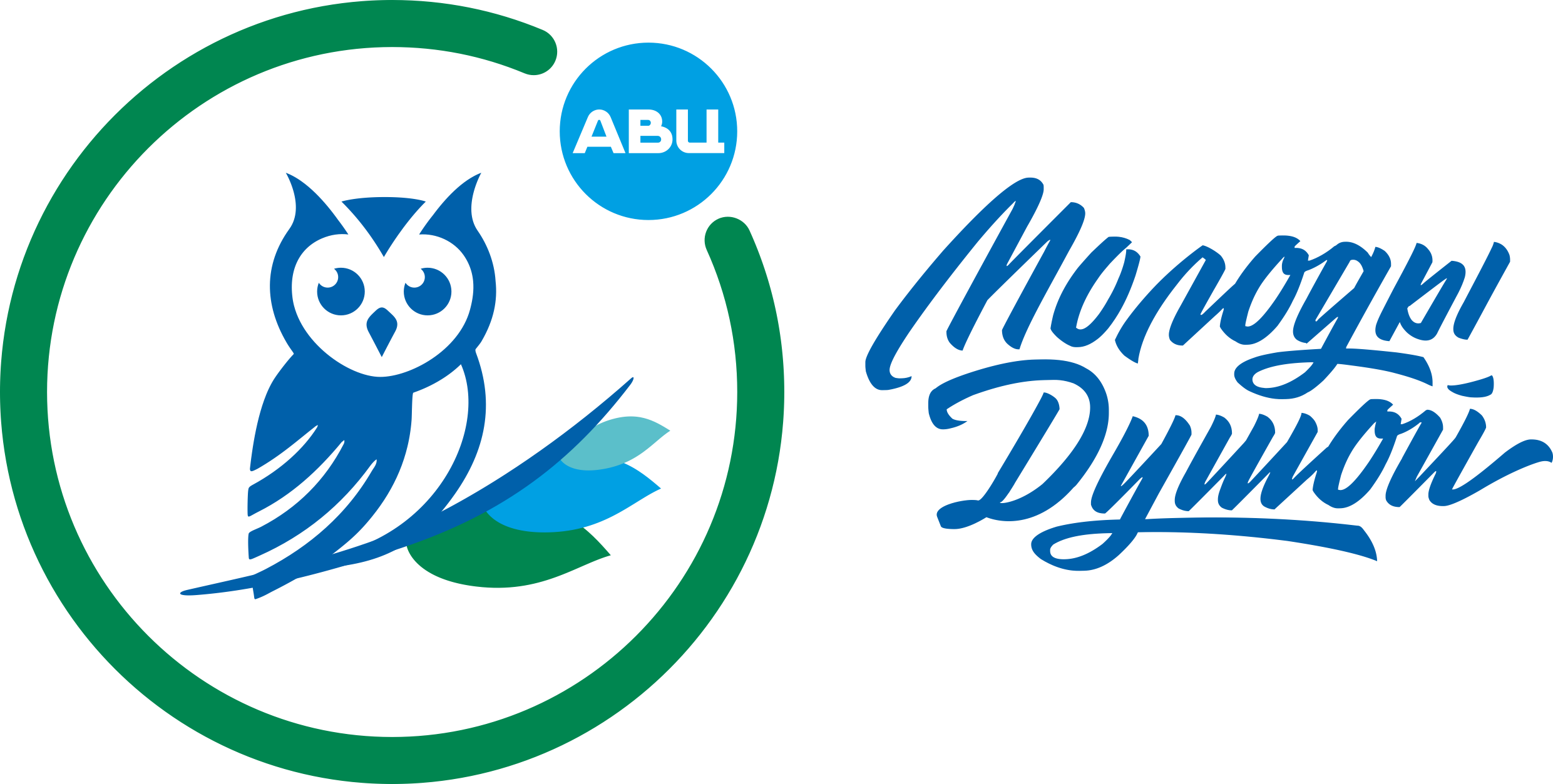 